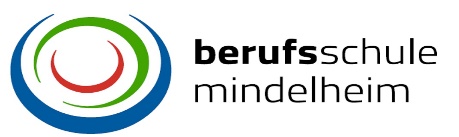 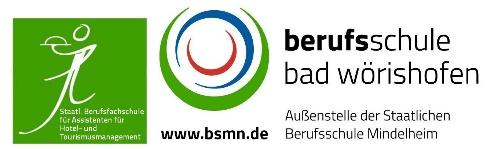 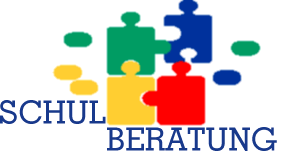 Antrag auf Berücksichtigung einer Lese-Rechtschreib-Störung Persönliche Daten der Schülerin/des Schülers Name 	 Vorname  	 Geburtsdatum 	  Klasse Anschrift  		  	      	Telefon 			E-MailIch beantrage für mich/meine Tochter/meinen Sohn aufgrund einer 	Lese-Rechtschreib-Störung 		Nachteilsausgleich und/oder 		Notenschutz 	isolierten Rechtschreibstörung 		Nachteilsausgleich und/oder 		Notenschutz 	isolierten Lesestörung 			Nachteilsausgleich Ohne schulpsychologische Stellungnahme kann der Antrag nicht bearbeitet werden (§ 36 Abs. 2 BaySchO). 	Die schulpsychologische Stellungnahme vom       liegt bei. oder 	Mit der Übermittlung der schulpsychologischen Stellungnahme an die Schule bin ich einverstanden. Ich wurde/Wir wurden auf Folgendes hingewiesen: Sofern nur Maßnahmen zur Veränderung der Prüfungsbedingungen bei Wahrung der Prüfungsanforderungen erfolgen, handelt es sich um Nachteilsausgleich. Solche Maßnahmen sind beispielsweise Zeitzuschläge bzw. besondere Hilfsmaßnahmen wie z. B. Laptopnutzung, besonderes Layout der Angaben etc.. Bei der Gewährung eines Nachteilsausgleichs erfolgt keine Zeugnisbemerkung (§ 33 BaySchO). Wird im Rahmen der Leistungsfeststellungen auf das Erbringen bestimmter Leistungen oder wesentlicher Prüfungsanforderungen verzichtet, handelt es sich um Notenschutz. Bei Lese-Rechtschreib-Störung und isolierter Rechtschreib-Störung sind nur folgende Notenschutz- Maßnahmen nach § 34 BaySchO möglich: Verzicht auf die Bewertung der Rechtschreibleistung Mit Ausnahme der Abschlussprüfung stärkere Gewichtung der mündlichen Leistung in Fremdsprachen Bei einem auch nur für Teile des Zeugniszeitraumes gewährten Notenschutz ist eine Zeugnisbemerkung erforderlich, die die nicht erbrachten oder nicht bewerteten fachlichen Leistungen benennt. Ein Hinweis auf die Beeinträchtigung erfolgt nicht (Art. 52 Abs. 5 Satz 4 BayEUG i.V.m. § 36 Abs. 7 BaySchO). Ein Verzicht auf bisher gewährten Notenschutz ist spätestens innerhalb der ersten Woche nach Unterrichtsbeginn zu erklären. ____________________ 		______________________ 	___________________________ Ort, Datum 			Unterschrift Schüler/Schülerin 	Unterschrift Erziehungsberechtigte/r (bei Minderjährigen)